ПАСПОРТ ПРОГРАММЫ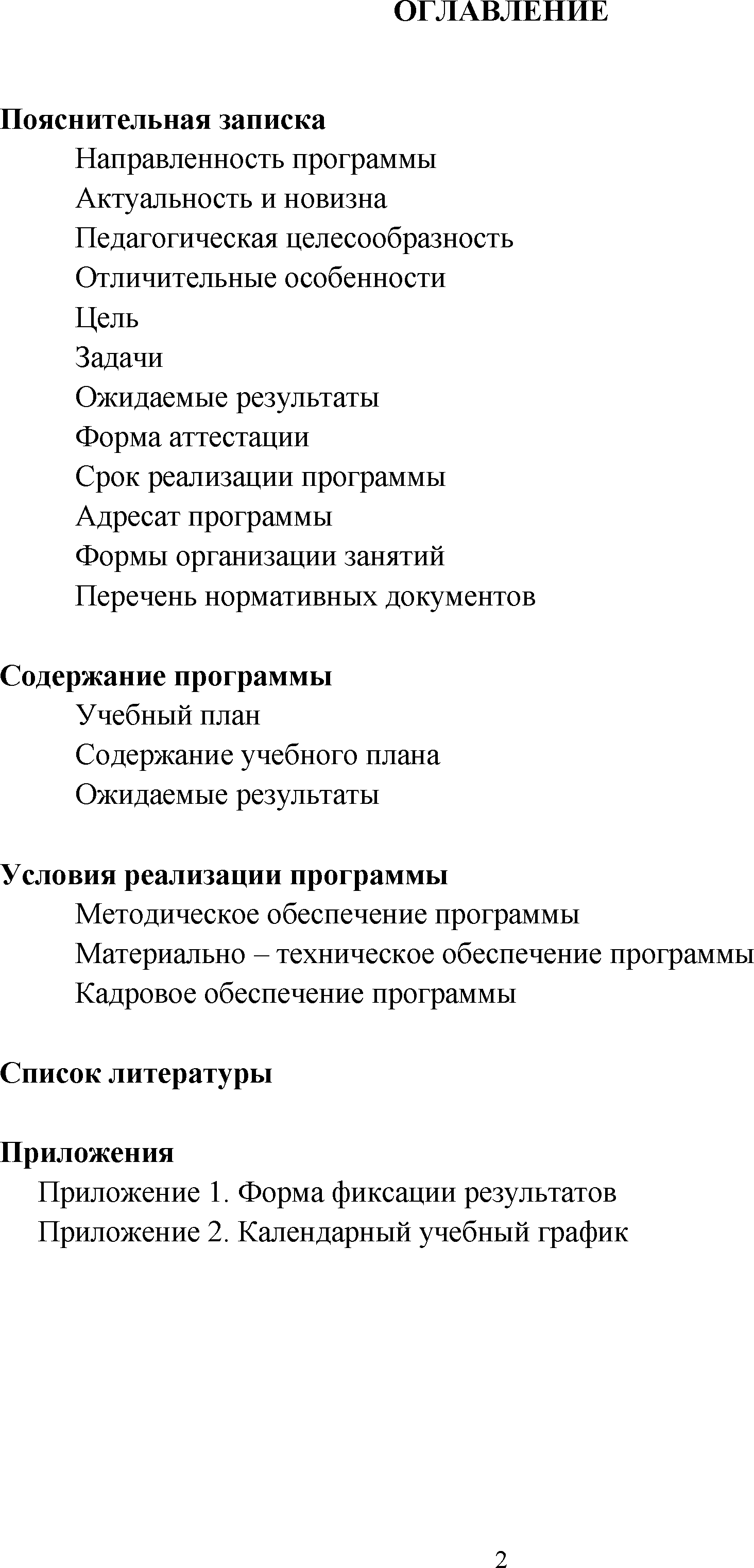 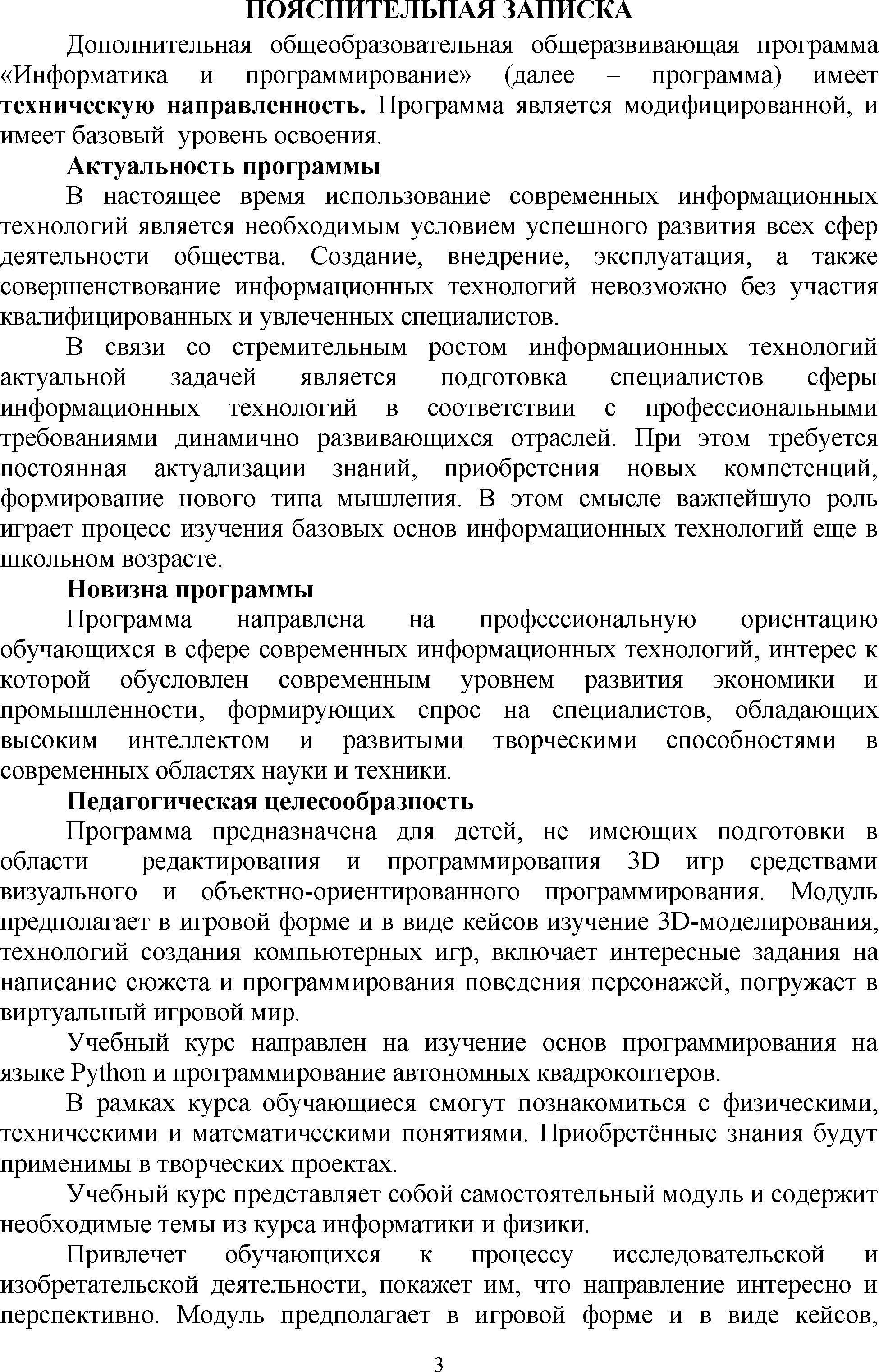 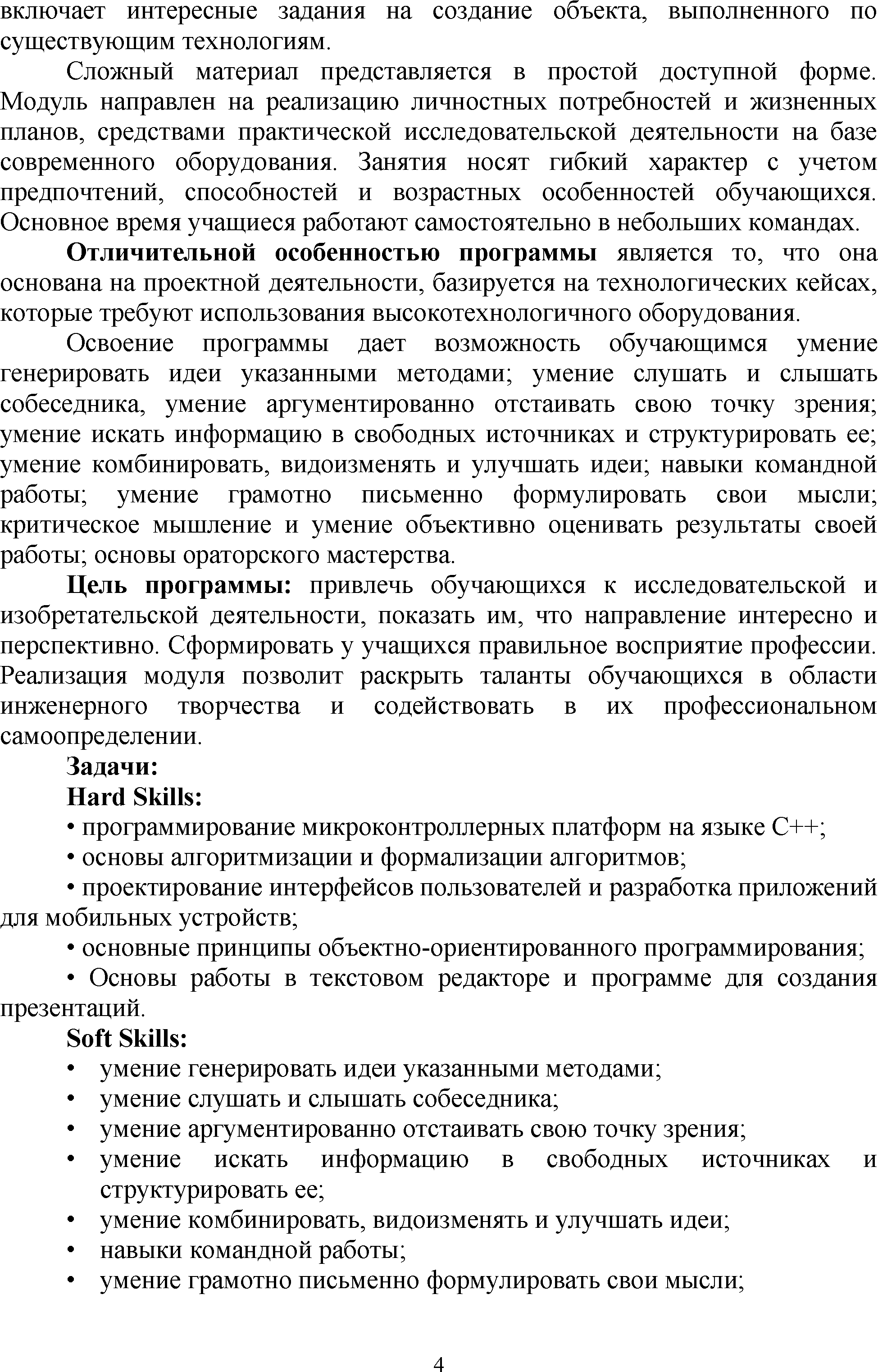 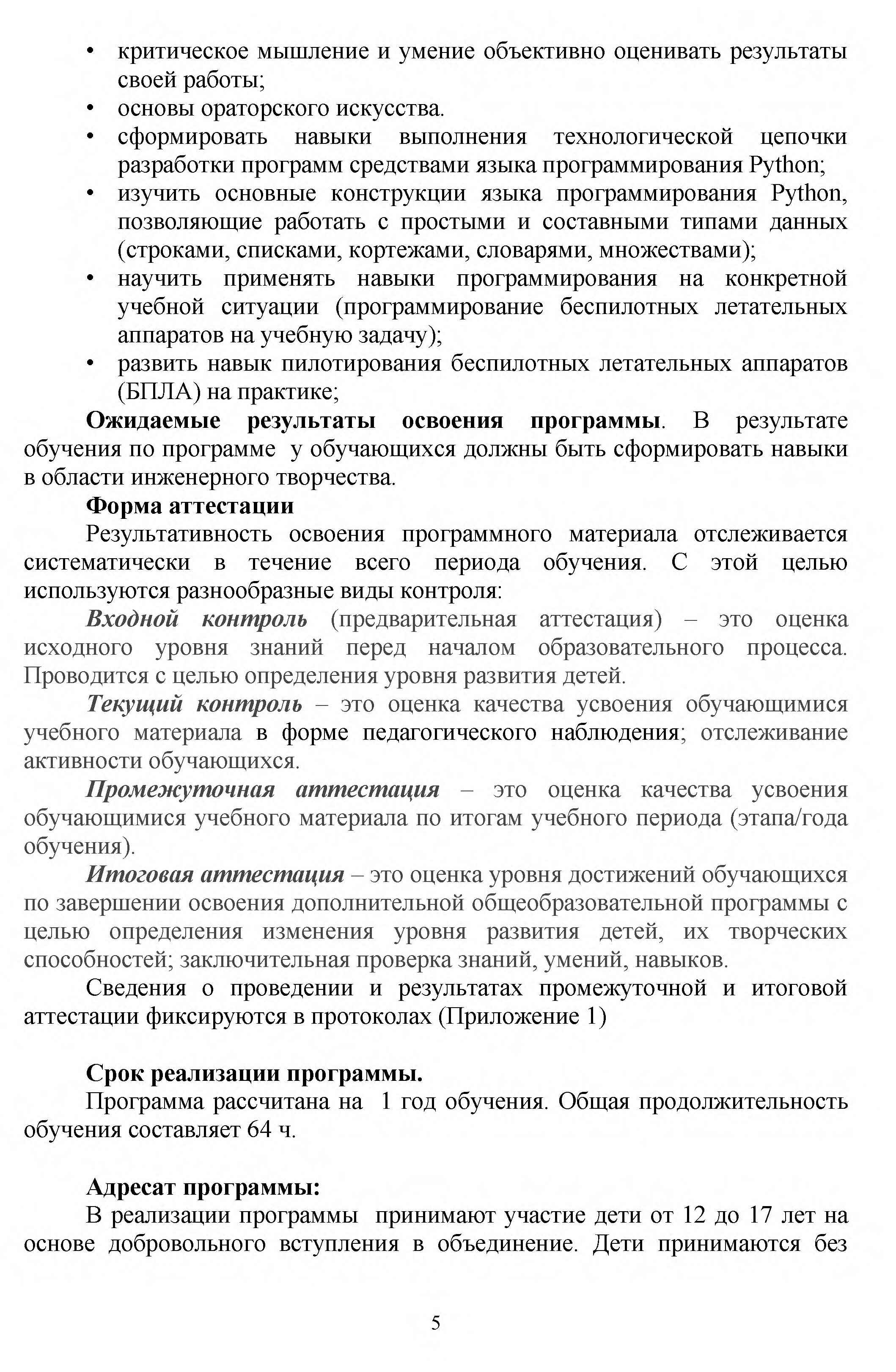 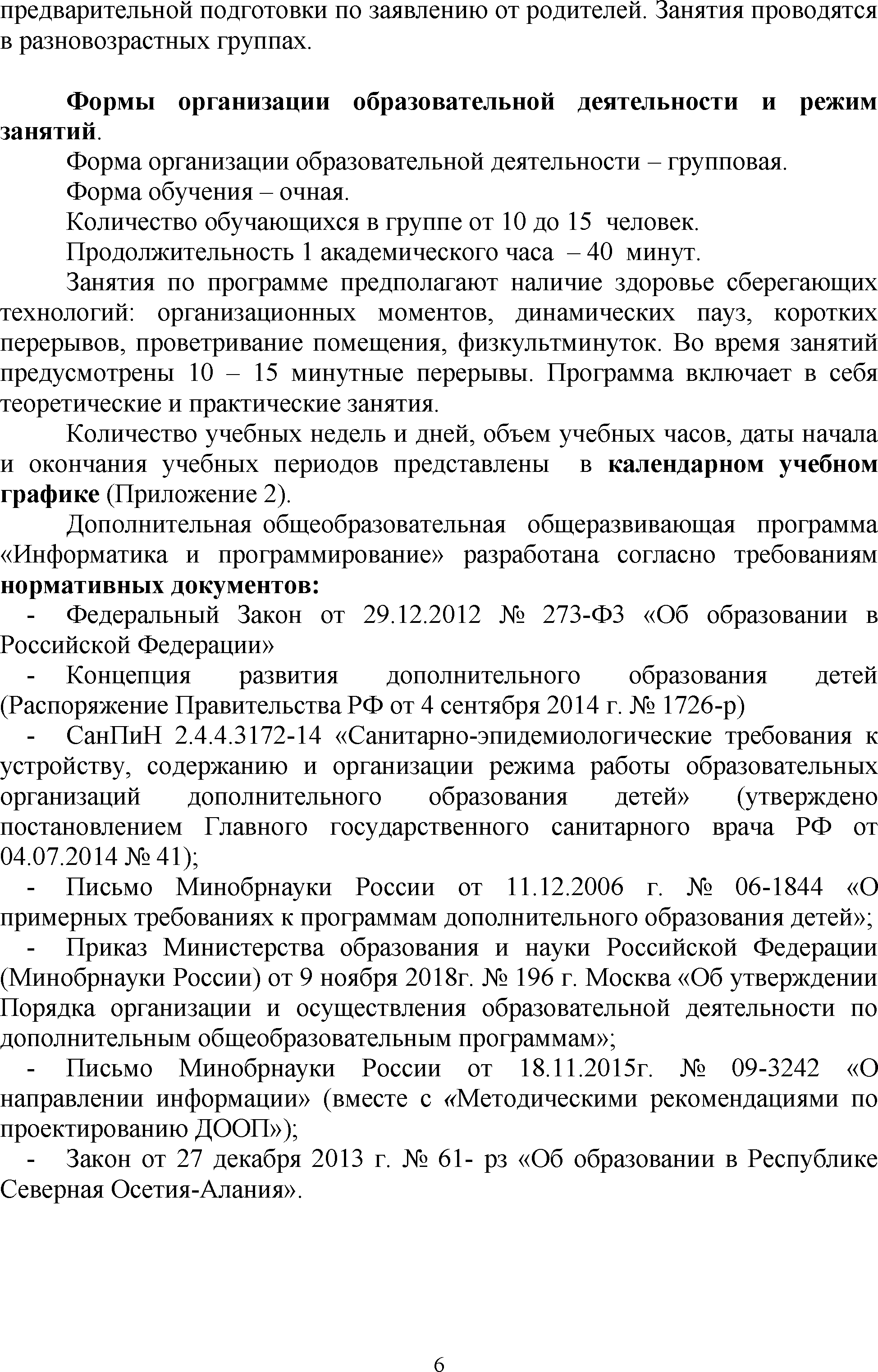 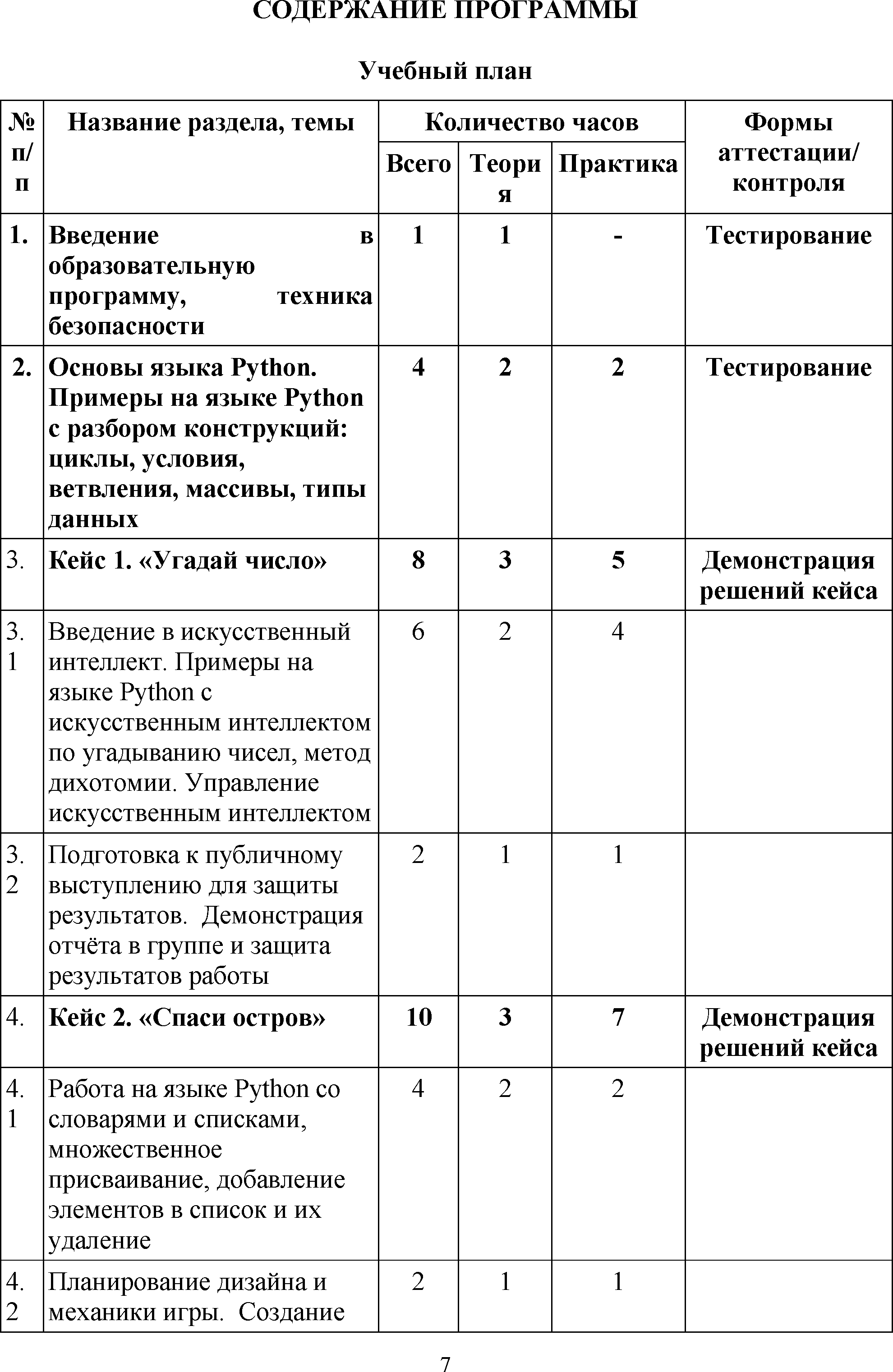 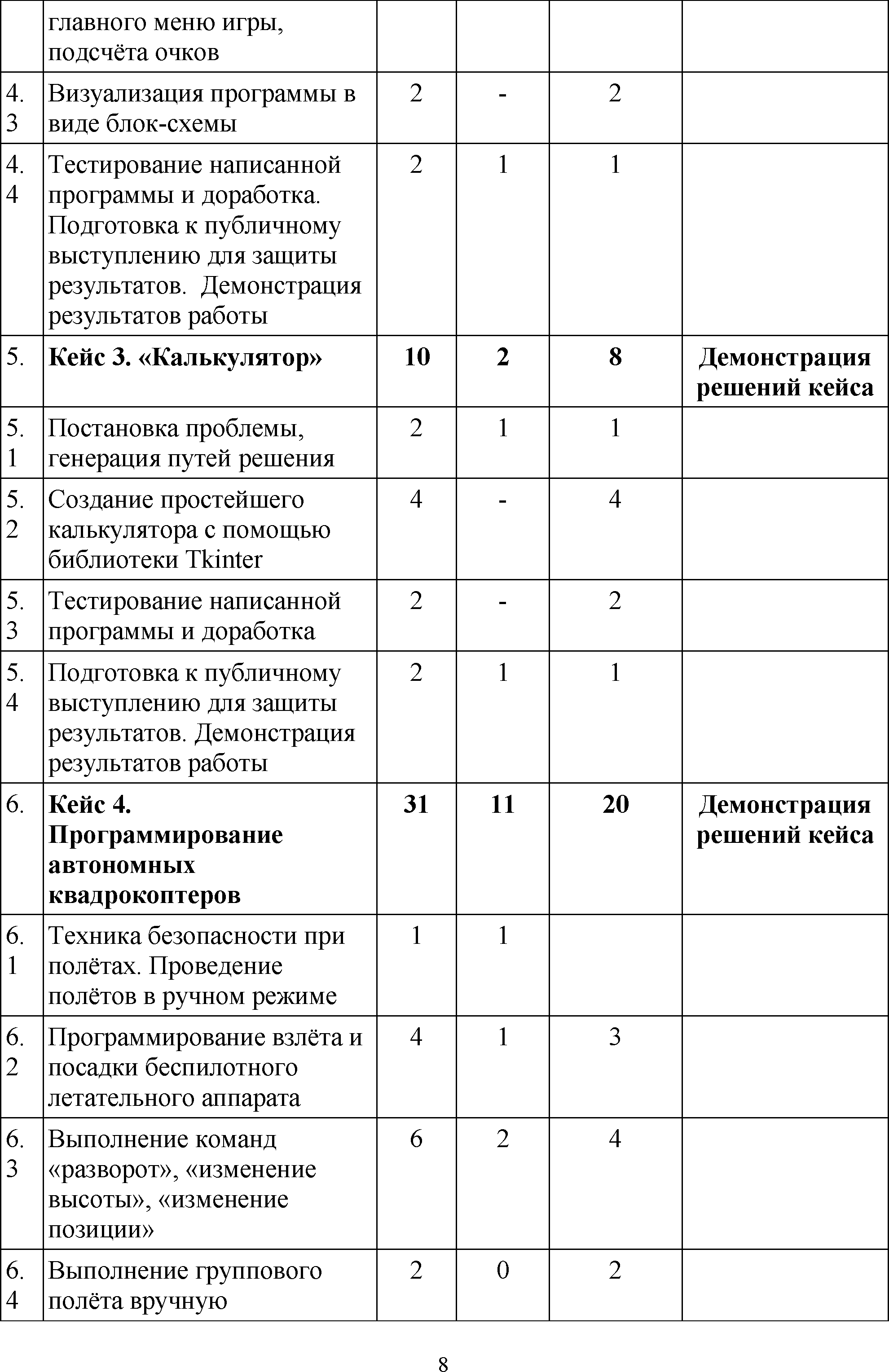 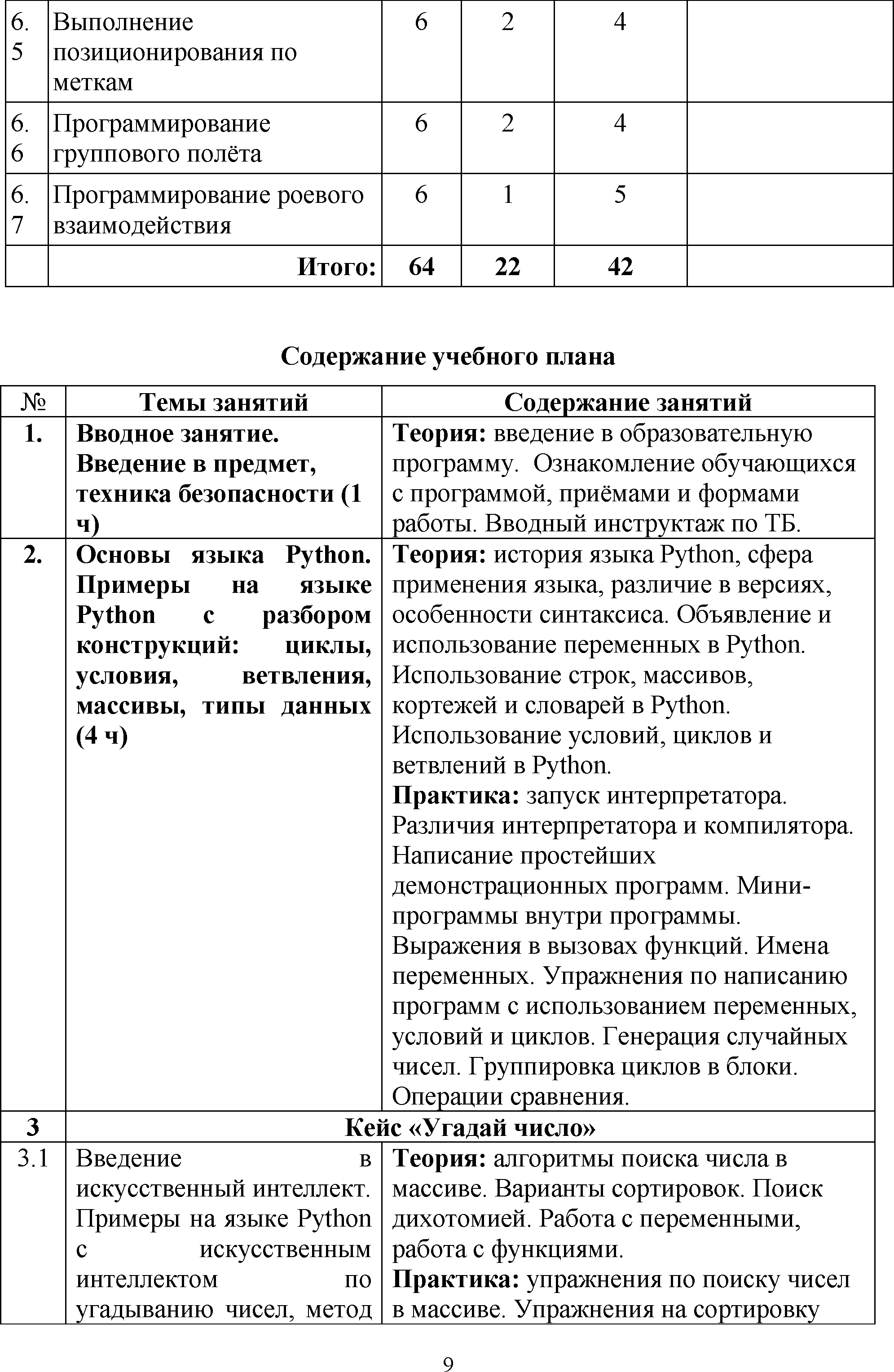 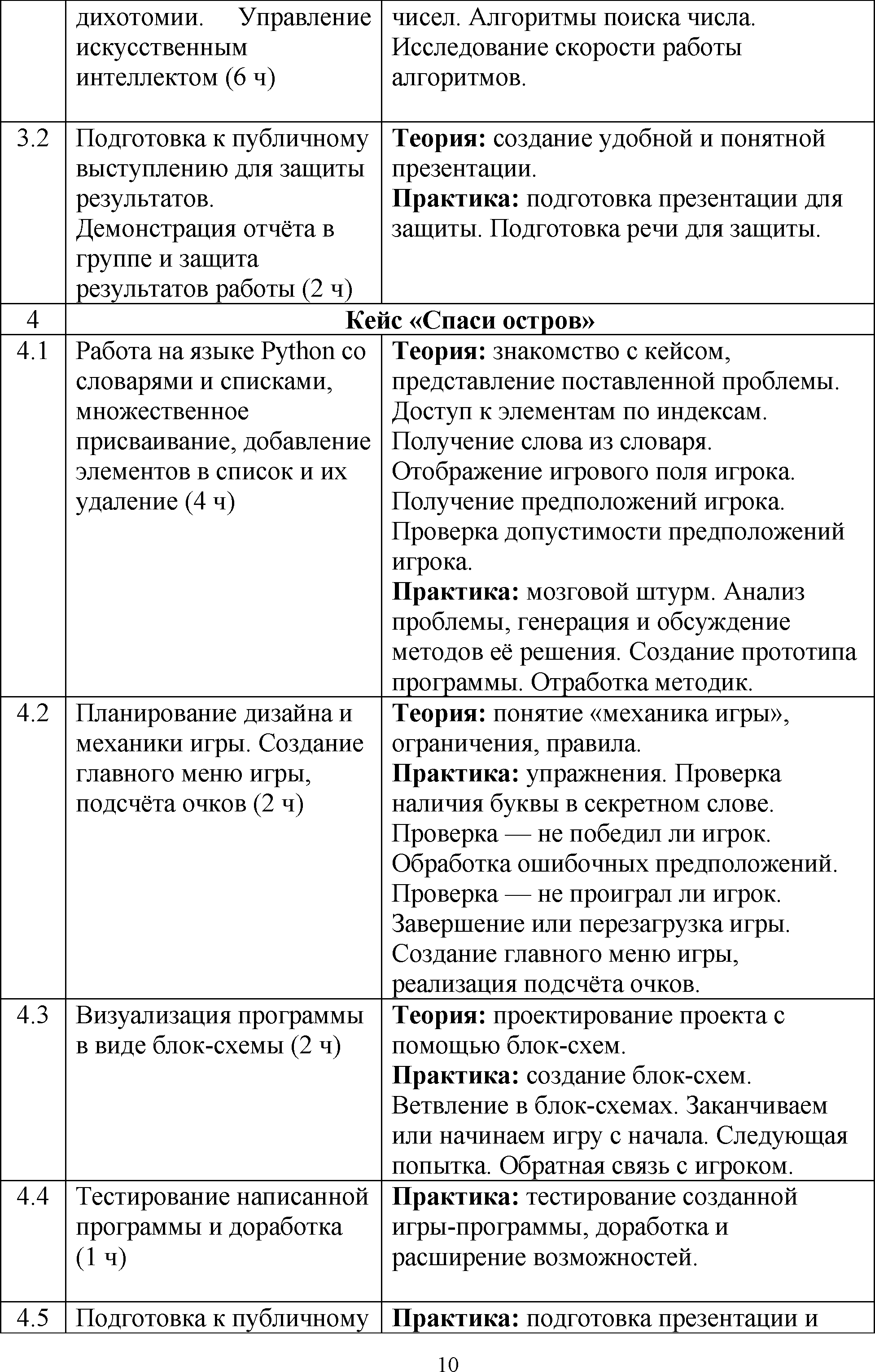 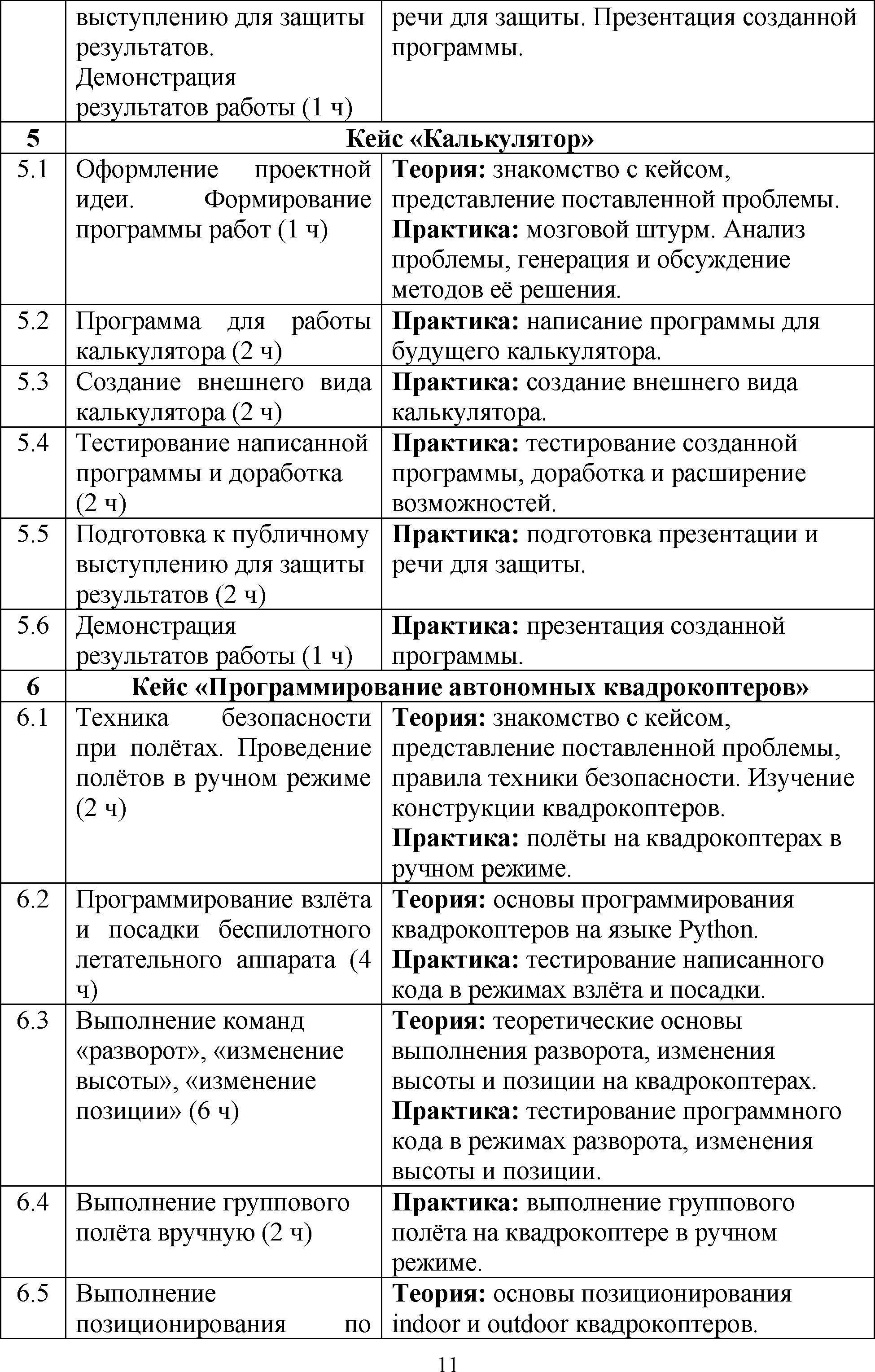 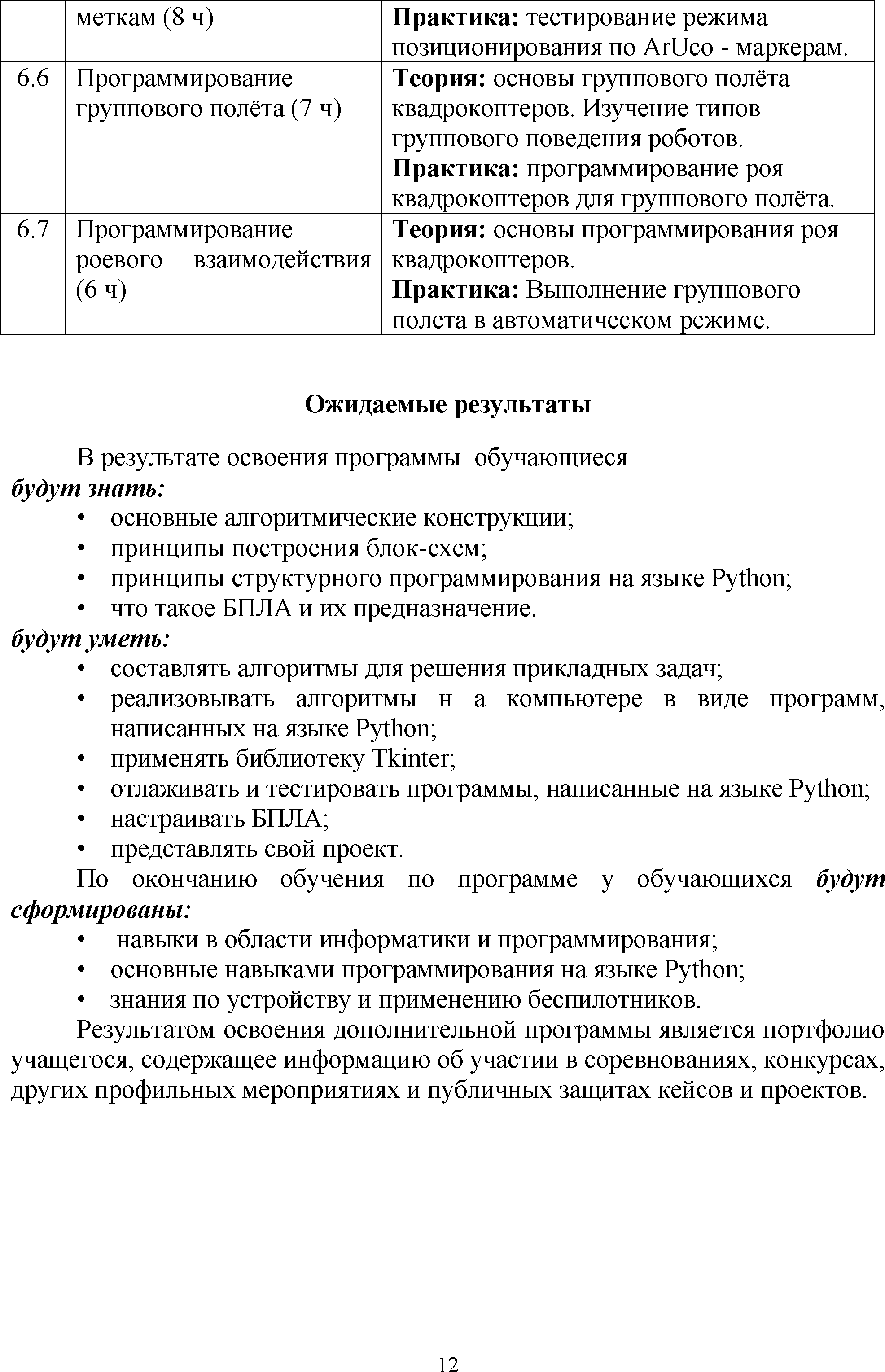 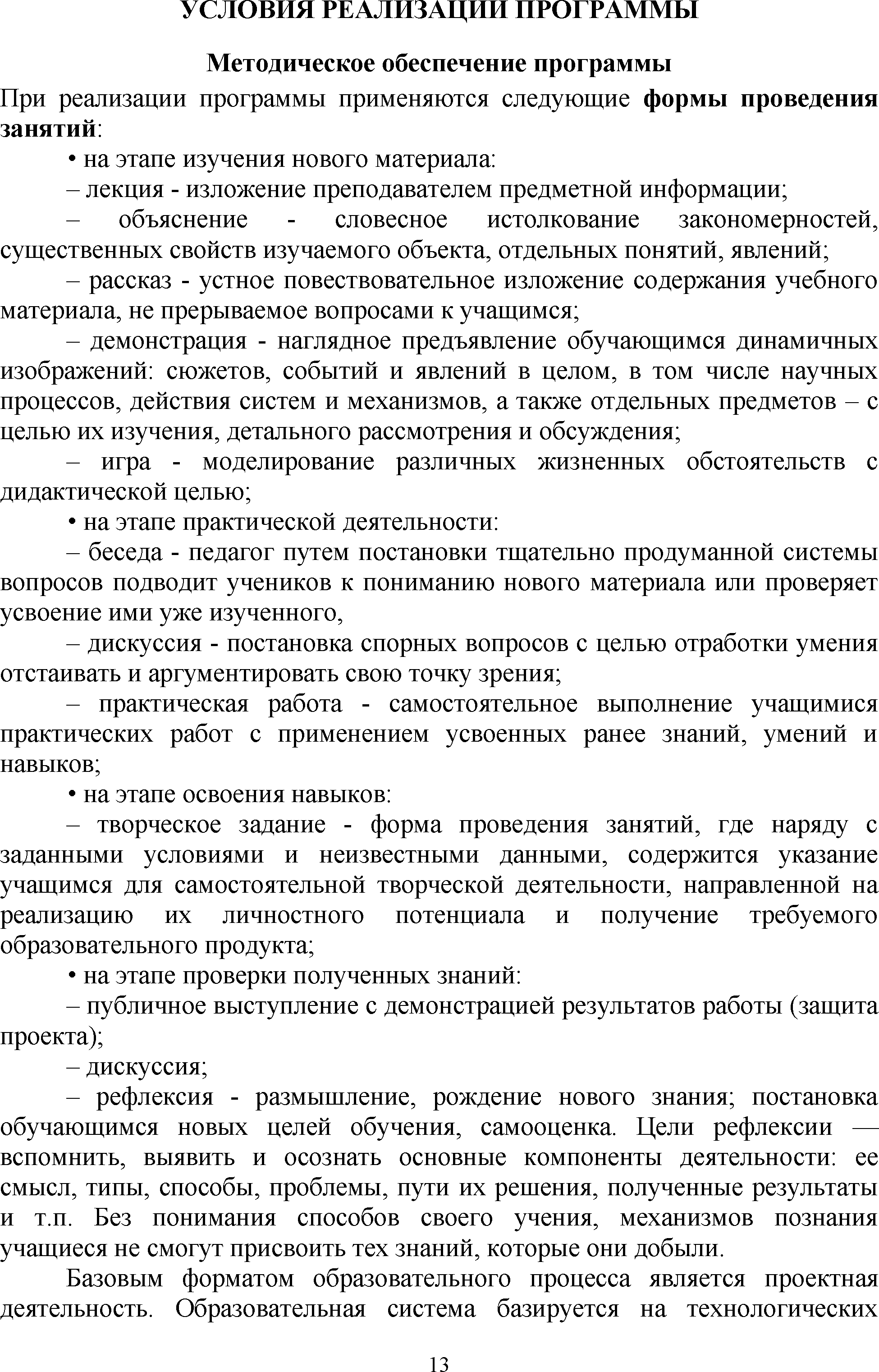 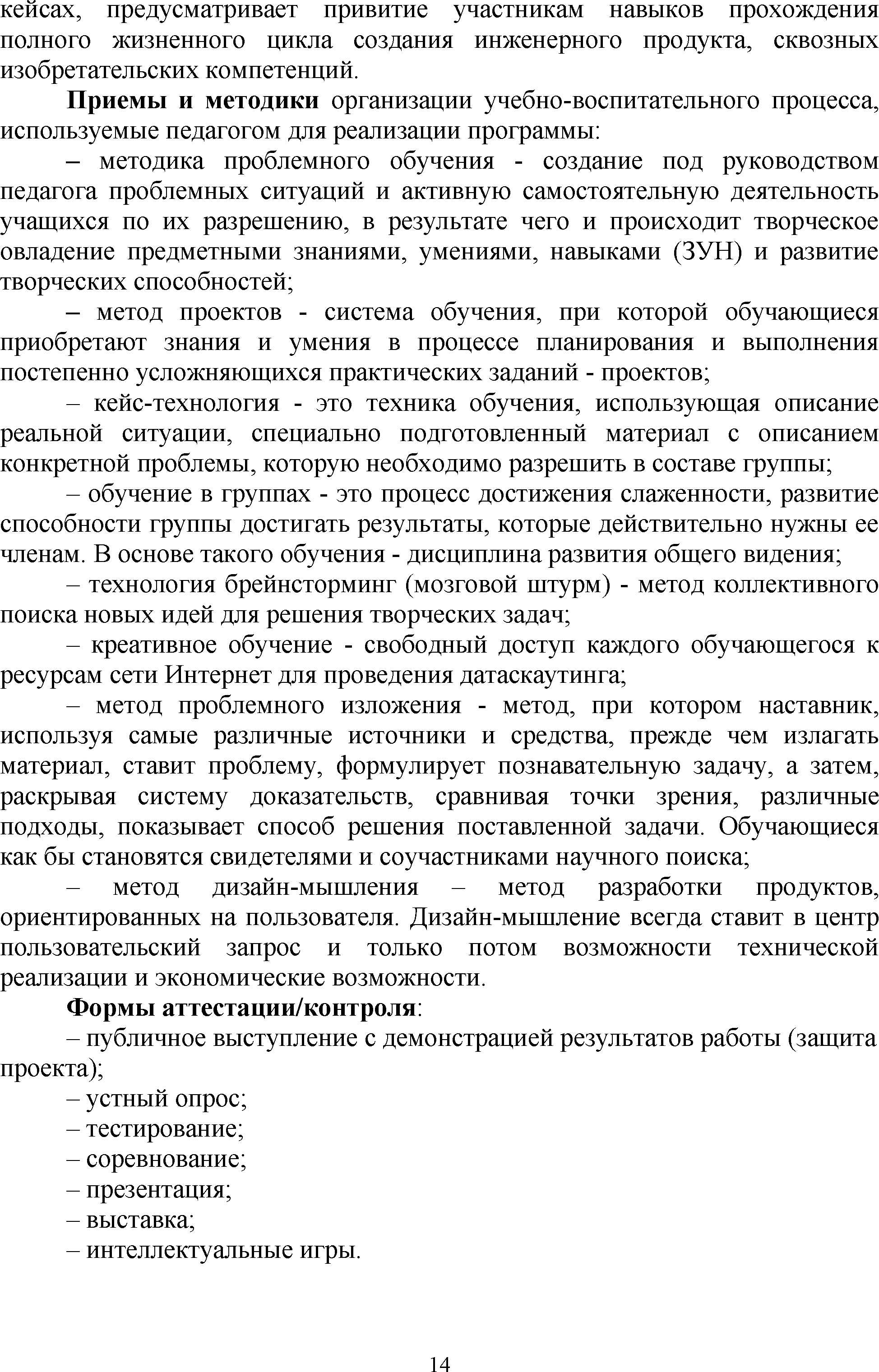 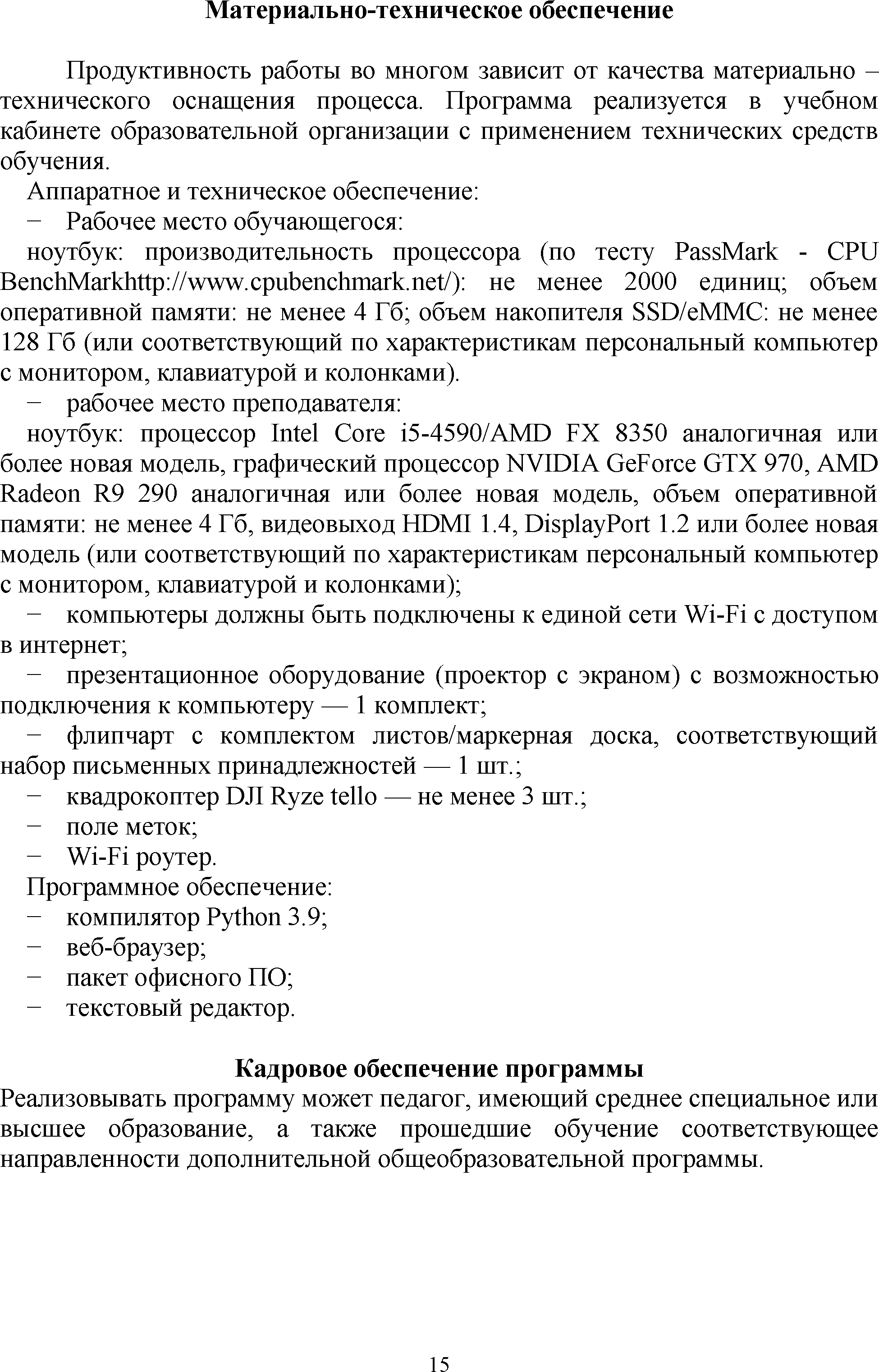 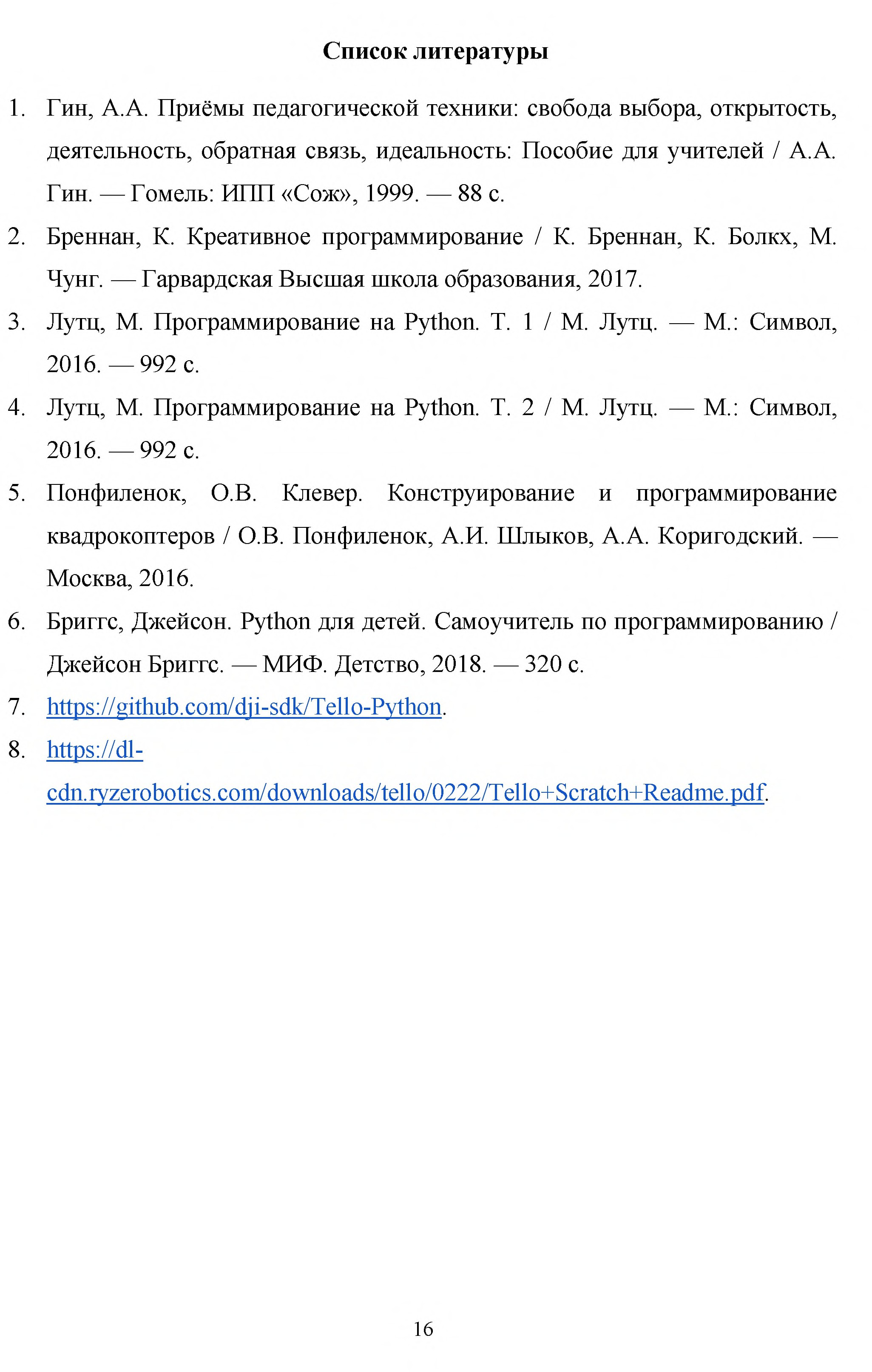 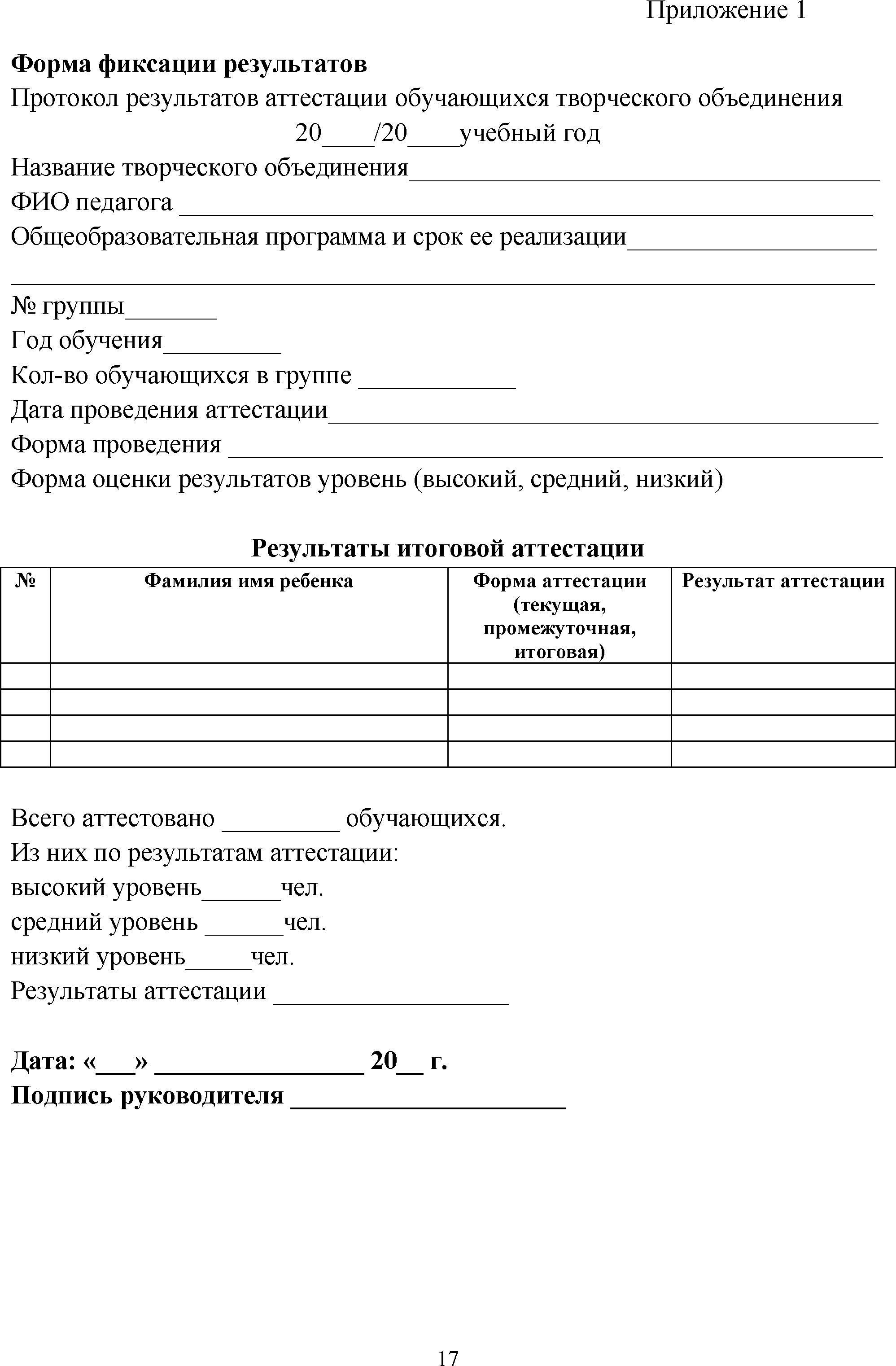 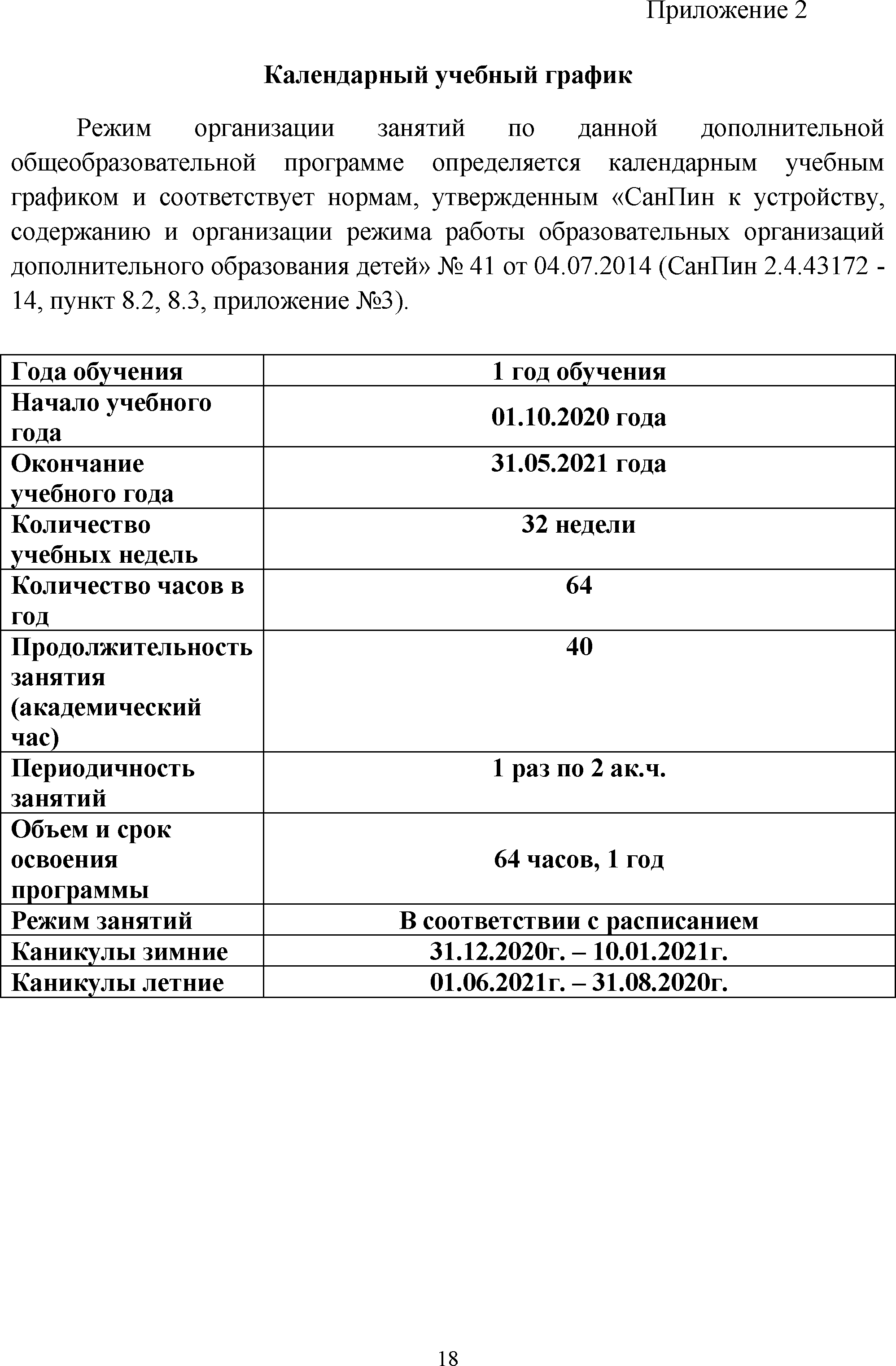 Организация исполнительГосударственное бюджетное общеобразовательное учреждение «Общеобразовательная школа-интернат среднего общего образования г. Алагир»Название программыИнформатика и программированиеФИО разработчика программыТигиев Артур Таймуразович, педагог дополнительного образованияНаправлениеТехническоеВозраст обучающихся12-17 летСрок реализации1 год (9 месяцев)Объем программы68 часовФорма обученияОчная 